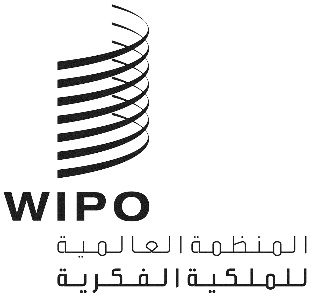 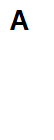 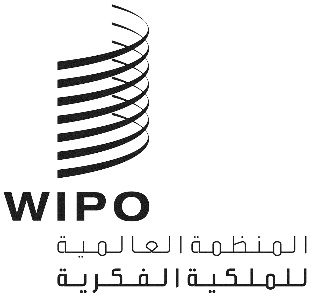 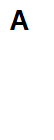 A/63/INF/1 REV.الأصل: بالإنكليزيةالتاريخ: 4 يوليو 2021جمعيات الدول الأعضاء في الويبوسلسلة الاجتماعات الثالثة والستونجنيف، من 14 إلى 22 يوليو 2022معلومات عامةمذكرة من الأمانةتتناول هذه الوثيقة دورات الجمعيات الاثنتين والعشرين والهيئات الأخرى التالية للدول الأعضاء في الويبو والاتحادات التي تديرها الويبو، المزمع عقدها في دورات عادية واستثنائية في الفترة من 14 إلى 22 يوليو 2022: الجمعية العامة للويبو، الدورة الخامسة والخمسون، (الاستثنائية 30)ومؤتمر الويبو، الدورة الثالثة والأربعون (الاستثنائية 18)ولجنة الويبو للتنسيق، الدورة الحادية والثمانون (العادية 53) وجمعية اتحاد باريس، الدورة الثامنة والخمسون (الاستثنائية 33)واللجنة التنفيذية لاتحاد باريس، الدورة الثانية والستون (العادية 58)وجمعية اتحاد برن، الدورة الثانية والخمسون (الاستثنائية 27) واللجنة التنفيذية لاتحاد برن، الدورة الثامنة والستون (العادية 53)وجمعية اتحاد مدريد، الدورة السادسة والخمسون (الاستثنائية 32)وجمعية اتحاد لاهاي، الدورة الثانية والأربعون (الاستثنائية 19)وجمعية اتحاد نيس، الدورة الثانية والأربعون (الاستثنائية 17)وجمعية اتحاد لشبونة، الدورة التاسعة والثلاثون (الاستثنائية 15)وجمعية اتحاد لوكارنو، الدورة الثانية والأربعون (الاستثنائية 18)وجمعية اتحاد التصنيف الدولي للبراءات، الدورة الثالثة والأربعون (الاستثنائية 20)وجمعية اتحاد معاهدة التعاون بشأن البراءات، الدورة الرابعة والخمسون (الاستثنائية 31)وجمعية اتحاد بودابست، الدورة التاسعة والثلاثون (الاستثنائية 18)وجمعية اتحاد فيينا، الدورة الخامسة والثلاثون (الاستثنائية 16)وجمعية معاهدة الويبو بشأن حق المؤلف، الدورة الثانية والعشرون (الاستثنائية 12)وجمعية معاهدة الويبو بشأن الأداء والتسجيل الصوتي، الدورة الثانية والعشرون (الاستثنائية 12)وجمعية معاهدة قانون البراءات، الدورة الحادية والعشرون (الاستثنائية 12)وجمعية معاهدة سنغافورة بشأن قانون العلامات، الدورة الخامسة عشرة (الاستثنائية 8)وجمعية معاهدة مراكش [معاهدة مراكش لتيسير النفاذ إلى المصنفات المنشورة لفائدة الأشخاص المكفوفين أو معاقي البصر أو ذوي إعاقات أخرى في قراءة المطبوعات، الدورة العادية السابعةوجمعية بيجين بشأن الأداء السمعي البصري، الدورة العادية الثالثةالأعضاءأعضاء كل جمعية من الجمعيات الاثنتين والعشرين والهيئات الأخرى للدول الأعضاء هي كما يلي:(1)	الجمعية العامة للويبو: أفغانستان، ألبانيا، الجزائر، أندورا، أنغولا، أنتيغوا وبربودا، الأرجنتين، أرمينيا، أستراليا، النمسا، أذربيجان، جزر البهاما، البحرين، بنغلاديش، بربادوس، بيلاروس، بلجيكا، بليز، بنن، بوتان، بوليفيا (دولة - المتعددة القوميات)، البوسنة والهرسك، بوتسوانا، البرازيل، بروناي دار السلام، بلغاريا، بوركينا فاسو، بوروندي، كابو فيردي، كمبوديا، الكاميرون، كندا، جمهورية إفريقيا الوسطى، تشاد، شيلي، الصين، كولومبيا، جزر القمر، الكونغو، جزر كوك، كوستاريكا، كوت ديفوار، كرواتيا، كوبا، قبرص، الجمهورية التشيكية، جمهورية كوريا الشعبية الديمقراطية، جمهورية الكونغو الديمقراطية، الدانمرك، جيبوتي، دومينيكا، جمهورية الدومينيكان، إكوادور، مصر، السلفادور، غينيا الاستوائية، إستونيا، إسواتيني، فيجي، فنلندا، فرنسا، غابون، غامبيا، جورجيا، ألمانيا، غانا، اليونان، غرينادا، غواتيمالا، غينيا، غينيا بيساو، غيانا، هايتي، الكرسي الرسولي، هندوراس، هنغاريا، أيسلندا، الهند، إندونيسيا، إيران (جمهورية - الإسلامية)، العراق، أيرلندا، إسرائيل، إيطاليا، جامايكا، اليابان، الأردن، كازاخستان، كينيا، كيريباس، الكويت، قيرغيزستان، جمهورية لاو الديمقراطية الشعبية، لاتفيا، لبنان، ليسوتو، ليبيريا، ليبيا، ليختنشتاين، ليتوانيا، لكسمبرغ، مدغشقر، ملاوي، ماليزيا، مالي، مالطة، موريتانيا، موريشيوس، المكسيك، موناكو، منغوليا، الجبل الأسود، المغرب، موزامبيق، ناميبيا، ناورو، نيبال، هولندا، نيوزيلندا، نيكاراغوا، النيجر، نيجيريا، نيوي، مقدونيا الشمالية، النرويج، عمان، باكستان، بنما، بابوا غينيا الجديدة، باراغواي، بيرو، الفلبين، بولندا، البرتغال، قطر، جمهورية كوريا، جمهورية مولدوفا، رومانيا، الاتحاد الروسي، رواندا، سانت كيتس ونيفيس، سانت لوسيا، سانت فنسنت وجزر غرينادين، ساموا، سان مارينو، سان تومي وبرينسيبي، المملكة العربية السعودية، السنغال، صربيا، سيشيل، سيراليون، سنغافورة، سلوفاكيا، سلوفينيا، جزر سليمان، جنوب إفريقيا، إسبانيا، سري لانكا، السودان، سورينام، السويد، سويسرا، الجمهورية العربية السورية، طاجيكستان، تايلاند، توغو، تونغا، ترينيداد وتوباغو، تونس، تركيا، تركمانستان، توفالو، أوغندا، أوكرانيا، الإمارات العربية المتحدة، المملكة المتحدة، جمهورية تنزانيا المتحدة، الولايات المتحدة الأمريكية، أوروغواي، أوزبكستان، فانواتو، فنزويلا (جمهورية - البوليفارية)، فييت نام، اليمن، زامبيا، زمبابوي (186)(2)	مؤتمر الويبو: بالإضافة إلى الدول الأعضاء في الجمعية العامة للويبو الواردة قائمتها أعلاه: ‏إريتريا، ‏إثيوبيا، ‏‏ملديف، جزر مارشال، ‏ميانمار، ‏‏الصومال، تيمور-ليشتي (186 + 7 = 193).(3)	لجنة الويبو للتنسيق:‏ الجزائر، الأرجنتين، أرمينيا، أستراليا، النمسا، أذربيجان، بنغلاديش، بيلاروس، بلجيكا، بوليفيا (دولة - متعددة القوميات، البرازيل، كمبوديا، كندا، شيلي، الصين، كولومبيا، كوستاريكا، كوت ديفوار، كرواتيا، كوبا، التشيك جمهورية، جمهورية كوريا الشعبية الديمقراطية، الدانمرك، جيبوتي، إكوادور، مصر، السلفادور (2022-2023)، إريتريا (مؤقت)، فنلندا، فرنسا، غامبيا، ألمانيا، غانا، غواتيمالا، هنغاريا، أيسلندا، الهند، إندونيسيا، إيران (جمهورية - الإسلامية)، أيرلندا، إيطاليا، جامايكا، اليابان، كينيا، ليسوتو، ليبيريا، لكسمبرغ، ملاوي، ماليزيا، المكسيك، منغوليا، المغرب، ناميبيا، هولندا، نيوزيلندا، نيجيريا، النرويج، باكستان، بنما، باراغواي (2021-2022)، بولندا، البرتغال، قطر، جمهورية كوريا، رومانيا، الاتحاد الروسي، المملكة العربية السعودية، صربيا، سنغافورة، جنوب إفريقي، إسبانيا، السودان، السويد، سويسرا (بحكم موقعها)، ترينيداد وتوباغو، تونس، تركيا، أوغندا، الإمارات العربية المتحدة، المملكة المتحدة، الولايات المتحدة الأمريكية، فنزويلا (جمهورية - البوليفارية)، فييت نام وزيمبابوي (83).(4)	جمعية اتحاد باريس: أفغانستان، ألبانيا، ‏الجزائر، ‏أندورا، ‏أنغولا، ‏أنتيغوا وبربودا، ‏الأرجنتين، ‏أرمينيا، ‏أستراليا، ‏النمسا، ‏أذربيجان، ‏جزر البهاما، ‏البحرين، ‏بنغلاديش، ‏بربادوس، ‏بيلاروس، ‏بلجيكا، ‏بليز، ‏بنن، ‏بوتان، ‏بوليفيا (دولة - المتعددة القوميات)، ‏البوسنة والهرسك، ‏بوتسوانا، ‏البرازيل، ‏بروني دار السلام، ‏بلغاريا، ‏بوركينا فاسو، ‏بوروندي، كابو فيردي، ‏كمبوديا، ‏الكاميرون، ‏كندا، ‏جمهورية إفريقيا الوسطى، ‏تشاد، ‏شيلي، ‏الصين، ‏كولومبيا، ‏جزر القمر، ‏الكونغو، ‏كوستاريكا، ‏كوت ديفوار، ‏كرواتيا، ‏كوبا، ‏قبرص، ‏الجمهورية التشيكية، ‏جمهورية كوريا الشعبية الديمقراطية، ‏جمهورية الكونغو الديمقراطية، ‏الدانمرك، ‏جيبوتي، ‏دومينيكا، ‏إكوادور، ‏مصر، ‏السلفادور، ‏غينيا الاستوائية، ‏إستونيا، إسواتيني، ‏فنلندا، ‏فرنسا، ‏غابون، ‏غامبيا، ‏جورجيا، ‏ألمانيا، ‏غانا، ‏اليونان، ‏غرينادا، ‏غواتيمالا، ‏غينيا، ‏غينيا بيساو، ‏غيانا، ‏هايتي، ‏الكرسي الرسولي، ‏هندوراس، ‏هنغاريا، ‏إيسلندا، ‏الهند، ‏إندونيسيا، ‏إيران (جمهورية - الإسلامية)، ‏العراق، ‏إيرلندا، ‏إسرائيل، ‏إيطاليا، ‏جامايكا، ‏اليابان، ‏الأردن، ‏كازاخستان، ‏كينيا، ‏ كيريباس، الكويت،‏ قيرغيزستان، ‏جمهورية لاو الديمقراطية الشعبية، ‏لاتفيا، ‏لبنان، ‏ليسوتو، ‏ليبريا، ‏ليبيا، ‏ليختنشتاين، ‏ليتوانيا، ‏لكسمبرغ، ‏مدغشقر، ‏ملاوي، ‏ماليزيا، ‏مالي، ‏مالطة، ‏موريتانيا، ‏موريشيوس، ‏المكسيك، ‏موناكو، ‏منغوليا، ‏الجبل الأسود، ‏المغرب، ‏موزامبيق، ‏ناميبيا، ‏نيبال، ‏هولندا، ‏نيوزيلندا، ‏نيكاراغوا، ‏النيجر، مقدونيا الشمالية، ‏النرويج، ‏عمان، ‏باكستان، ‏بنما، ‏بابوا غينيا الجديدة، ‏باراغواي، ‏بيرو، ‏الفلبين، ‏بولندا، ‏البرتغال، ‏قطر، ‏جمهورية كوريا، ‏جمهورية مولدوفا، ‏رومانيا، ‏الاتحاد الروسي، ‏رواندا، ‏سانت كيتس ونيفس، ‏سانت لوسيا، ‏سانت فنسنت وجزر غرينادين، ‏ساموا، ‏سان مارينو، ‏سان تومي وبرينسيبي، ‏المملكة العربية السعودية، ‏السنغال، ‏صربيا، ‏سيشيل، ‏سيراليون، ‏سنغافورة، ‏سلوفاكيا، ‏سلوفينيا، ‏جنوب إفريقيا، ‏إسبانيا، ‏سري لانكا، ‏السودان، ‏سورينام، ‏السويد، ‏سويسرا، ‏الجمهورية العربية السورية، ‏طاجيكستان، ‏تايلند، ‏توغو، ‏تونغا، ‏ترينيداد وتوباغو، ‏تونس، ‏تركيا، ‏تركمانستان، ‏أوغندا، ‏أوكرانيا، ‏الإمارات العربية المتحدة، ‏المملكة المتحدة، ‏جمهورية تنزانيا المتحدة، ‏الولايات المتحدة الأمريكية، ‏أوروغواي، ‏أوزبكستان، فنزويلا (جمهورية - البوليفارية)، ‏فييت نام، ‏اليمن، ‏زامبيا، ‏زمبابوي (177).(5)	اللجنة التنفيذية لاتحاد باريس: الجزائر، أرمينيا، أستراليا، النمسا، أذربيجان، بنغلاديش، بلجيكا، كمبوديا، كندا، الصين، كرواتيا، جمهورية كوريا الشعبية الديمقراطية، الدانمرك، إكوادور، مصر، السلفادور (2022-2023)، فرنسا، غامبيا، ألمانيا، غواتيمالا، الهند، إندونيسيا، جامايكا، ليسوتو، لكسمبرغ، ملاوي، ناميبيا، هولندا، نيوزيلندا، النرويج، بنما، باراغواي (2021-2022)، بولندا، البرتغال، صربيا، جنوب إفريقيا، إسبانيا، سويسرا (بحكم موقعها)، ترينيداد وتوباغو، تركيا، أوغندا، المملكة المتحدة، فييت نام (42).(6)	جمعية اتحاد برن: أفغانستان، ألبانيا، الجزائر، أندورا، أنتيغوا وبربودا، الأرجنتين، أرمينيا، أستراليا، النمسا، أذربيجان، جزر البهاما، البحرين، بنغلاديش، بربادوس، بيلاروس، بلجيكا، بليز، بنن، بوتان، بوليفيا (دولة - المتعددة القوميات)، البوسنة والهرسك، بوتسوانا، البرازيل، بروني دار السلام، بلغاريا، بوركينا فاسو، بوروندي، كابو فيردي، كمبوديا، الكاميرون، كندا، جمهورية إفريقيا الوسطى، تشاد، شيلي، الصين، كولومبيا، جزر القمر، الكونغو، جزر كوك، كوستاريكا، كوت ديفوار، كرواتيا، كوبا، قبرص، الجمهورية التشيكية، جمهورية كوريا الشعبية الديمقراطية، جمهورية الكونغو الديمقراطية، الدانمرك، جيبوتي، دومينيكا، جمهورية الدومينيكان، إكوادور، مصر، السلفادور، غينيا الاستوائية، إستونيا، إسواتيني، فيجي، فنلندا، فرنسا، غابون، غامبيا، جورجيا، ألمانيا، غانا، اليونان، غرينادا، غواتيمالا، غينيا، غينيا بيساو، غيانا، هايتي، الكرسي الرسولي، هندوراس، هنغاريا، أيسلندا، الهند، إندونيسيا، أيرلندا، إسرائيل، إيطاليا، جامايكا، اليابان، الأردن، كازاخستان، كينيا، كيريباس، الكويت، قيرغيزستان، جمهورية لاو الديمقراطية الشعبية، لاتفيا، ليسوتو، ليبيريا، ليبيا، ليختنشتاين، ليتوانيا، لكسمبرغ، ملاوي، ماليزيا، مالي، مالطة، موريتانيا، موريشيوس، المكسيك، ميكرونيزيا (ولايات - الموحدة)، موناكو، منغوليا، الجبل الأسود، المغرب، موزامبيق، ناميبيا، ناورو ونيبال، هولندا، نيوزيلندا، نيكاراغوا، النيجر، نيجيريا، نيوي، مقدونيا الشمالية، النرويج، عمان، باكستان، بنما، باراغواي، بيرو، الفلبين، بولندا، البرتغال، قطر، جمهورية كوريا، جمهورية مولدوفا، رومانيا، الاتحاد الروسي، رواندا، سانت كيتس ونيفيس، سانت لوسيا، سانت فنسنت، جزر غرينادين، ساموا، سان مارينو، سان تومي وبرينسيبي، المملكة العربية السعودية، السنغال، صربيا، سنغافورة، سلوفاكيا، سلوفينيا، جزر سليمان، جنوب إفريقيا، إسبانيا، سري لانكا، السودان، سورينام، السويد، سويسرا، الجمهورية العربية السورية، طاجيكستان، تايلاند، توغو، تونغا، ترينيداد وتوباغو، تونس، تركيا، تركمانستان، توفالو، أوغندا، أوكرانيا، الإمارات العربية المتحدة، المملكة المتحدة، جمهورية تنزانيا المتحدة، الولايات المتحدة الأمريكية، أوروغواي، أوزبكستان، فانواتو، فنزويلا (جمهورية - البوليفارية)، فييت نام، اليمن، زامبيا، زيمبابوي (179)(7)	اللجنة التنفيذية لاتحاد برن: الأرجنتين، بيلاروس، بوليفيا (دولة - المتعددة القوميات)، البرازيل، شيلي، كولومبيا، كوستاريكا، كوت ديفوار، كوبا، الجمهورية التشيكية، جيبوتي، فنلندا، غانا، هنغاريا، أيسلندا، إيران (جمهورية - الإسلامية)، أيرلندا، إيطاليا، اليابان، كينيا، ليبيريا، ماليزيا، المكسيك، منغوليا، المغرب، نيجيريا، باكستان، قطر، جمهورية كوريا، رومانيا، الاتحاد الروسي، المملكة العربية السعودية، سنغافورة، السودان، السويد، سويسرا (بحكم منصبها)، تونس، الإمارات العربية المتحدة، الولايات المتحدة الأمريكية، فنزويلا (جمهورية - البوليفارية)، زمبابوي (41).(8)	جمعية اتحاد مدريد: أفغانستان، المنظمة الأفريقية للملكية الفكرية (OAPI)، ألبانيا، الجزائر، أنتيغوا وبربودا، أرمينيا، أستراليا، النمسا، أذربيجان، البحرين، بيلاروس، بلجيكا، بوتان، البوسنة والهرسك، بوتسوانا، البرازيل، بروناي دار السلام، بلغاريا، كابو فيردي، كمبوديا، كندا، شيلي، الصين، كولومبيا، كرواتيا، كوبا، قبرص، الجمهورية التشيكية، جمهورية كوريا الشعبية الديمقراطية، الدانمرك، مصر، إستونيا، الاتحاد الأوروبي، إسواتيني، فنلندا، فرنسا، غامبيا، جورجيا، ألمانيا، غانا، اليونان، هنغاريا، أيسلندا، الهند، إندونيسيا، إيران (جمهورية - الإسلامية)، أيرلندا، إسرائيل، إيطاليا، جامايكا، اليابان، كازاخستان ، كينيا، قيرغيزستان، جمهورية لاو الديمقراطية الشعبية، لاتفيا، ليسوتو، ليبيريا، ليختنشتاين، ليتوانيا، لكسمبرغ، مدغشقر، ملاوي، ماليزيا، المكسيك، موناكو، منغوليا، الجبل الأسود، المغرب، موزامبيق، ناميبيا، هولندا، نيوزيلندا، مقدونيا الشمالية، النرويج، عمان، باكستان، الفلبين، بولندا، البرتغال، جمهورية كوريا، جمهورية مولدوفا، رومانيا، الاتحاد الروسي، رواندا، ساموا، سان مارينو وساو تومي و برينسيبي، صربيا، سيراليون، سنغافورة، سلوفاكيا، سلوفينيا، إسبانيا، السودان، السويد، سويسرا، الجمهورية العربية السورية، طاجيكستان، تايلاند، ترينيداد وتوباغو، تونس، تركيا، تركمانستان، أوكرانيا، الإمارات العربية المتحدة، المملكة المتحدة، الولايات المتحدة الأمريكية، أوزبكستان، فييت نام، زامبيا، زمبابوي (112).(9)	جمعية اتحاد لاهاي: المنظمة الأفريقية للملكية الفكرية (OAPI)، ألباني، أرمينيا ، أذربيجان، بيلاروس ، بلجيكا، بليز، بنن، البوسنة والهرسك، بوتسوانا، بروناي دار السلام، بلغاريا، كمبوديا، كندا، الصين، كوت ديفوار، كرواتيا، جمهورية كوريا الشعبية الديمقراطية، الدانمرك، مصر، إستونيا، الاتحاد الأوروبي، فنلندا، فرنسا، غابون، جورجيا، ألمانيا، غانا، اليونان، هنغاريا، أيسلندا، إسرائيل، إيطاليا، جامايكا، اليابان، قيرغيزستان، لاتفيا، ليختنشتاين، ليتوانيا، لكسمبرغ، مالي، المكسيك، موناكو، منغوليا، الجبل الأسود، المغرب، ناميبيا، هولندا، النيجر، مقدونيا الشمالية، النرويج، عمان، بولندا، جمهورية كوريا، جمهورية مولدوفا، رومانيا، الاتحاد الروسي، رواندا، ساموا، سان مارينو، سان تومي وبرينسيبي، السنغال، صربيا، سنغافورة، سلوفينيا، إسبانيا، سورينام، سويسرا، الجمهورية العربية السورية، طاجيكستان، تونس، تركيا، تركمانستان، أوكرانيا، المملكة المتحدة، الولايات المتحدة الأمريكية، فييت نام (77).(10)	جمعية اتحاد نيس: ألبانيا، الجزائر، أنتيغوا وبربودا، الأرجنتين، أرمينيا، أستراليا، النمسا، أذربيجان، البحرين، بربادوس، بيلاروس، بلجيكا، بنن، البوسنة والهرسك، بلغاريا، كندا، الصين، كرواتيا، كوبا، الجمهورية التشيكية، جمهورية كوريا الشعبية الديمقراطية، الدانمرك، دومينيكا، مصر، إستونيا، فنلندا، فرنسا، جورجيا، ألمانيا، اليونان، غينيا، هنغاريا، أيسلندا، الهند، إيران (جمهورية - الإسلامية)، أيرلندا، إسرائيل، إيطاليا، جامايكا، اليابان، الأردن، كازاخستان، قيرغيزستان، لاتفيا، ليختنشتاين، ليتوانيا، لكسمبرغ، ملاوي، ماليزيا، المكسيك، موناكو، منغوليا، الجبل الأسود، المغرب، موزامبيق، هولندا، نيوزيلندا، مقدونيا الشمالية، النرويج، باراغواي، بولندا، البرتغال، جمهورية كوريا، جمهورية مولدوفا، رومانيا، الاتحاد الروسي، سانت كيتس ونيفيس، سانت لوسيا، المملكة العربية السعودية، صربيا، سنغافورة، سلوفاكيا، سلوفينيا، إسبانيا، سورينا، السويد، سويسرا، الجمهورية العربية السورية، طاجيكستان، ترينيداد وتوباغو، تركيا، تركمانستان، أوكرانيا، الإمارات العربية المتحدة، المملكة المتحدة، جمهورية تنزانيا المتحدة، الولايات المتحدة الأمريكية، أوروغواي، أوزبكستان (89).(11)	جمعية اتحاد لشبونة: ألبانيا، الجزائر، البوسنة والهرسك، بلغاريا، بوركينا فاسو، كابو فيردي، كمبوديا، الكونغو، كوستاريكا، كوبا، الجمهورية التشيكية، جمهورية كوريا الشعبية الديمقراطية، جمهورية الدومينيكان، الاتحاد الأوروبي، فرنسا، غابون، جورجيا، غانا، هنغاريا، إيران (جمهورية - الإسلامية)، إسرائيل، إيطاليا، جمهورية لاو الديمقراطية الشعبي، المكسيك، الجبل الأسود، نيكاراغوا، مقدونيا الشمالية، عمان، بيرو، البرتغال، جمهورية مولدوفا، ساموا، صربيا، سلوفاكيا، سويسرا، توغو، تونس (37)(12)	جمعية اتحاد لوكارنو: ألبانيا، الأرجنتين، أرمينيا، النمسا، أذربيجان، بيلاروس، بلجيكا، البوسنة والهرسك، بلغاريا، الصي، كرواتيا ، كوبا، الجمهورية التشيكية، جمهورية كوريا الشعبية الديمقراطية، الدانمرك، إستونيا،  فنلندا، فرنسا، ألمانيا، اليونان، غينيا، هنغاريا، أيسلندا، الهند، إيران (جمهورية - الإسلامية)، أيرلندا، إيطاليا، اليابان، كازاخستان، قيرغيزستان، لاتفيا، ملاوي، المكسيك، منغوليا، الجبل الأسود، المغرب (اعتباراً من 22 يوليو 2022)، هولندا، مقدونيا الشمالية، النرويج، باراغواي، بولندا، جمهورية كوريا، جمهورية مولدوفا، رومانيا، الاتحاد الروسي، المملكة العربية السعودية، صربيا، سنغافورة، سلوفاكيا، سلوفينيا، إسبانيا، السويد، سويسرا، طاجيكستان، ترينيداد وتوباغو، تركيا، تركمانستان، أوكرانيا، المملكة المتحدة، أوروغواي، أوزبكستان (61).(13)	جمعية اتحاد التصنيف الدولي للبراءات: ألبانيا، الأرجنتين، أرمينيا، أستراليا، النمسا، أذربيجان، بيلاروس، بلجيكا، البوسنة والهرسك، البرازيل، بلغاريا، كندا، الصين، كرواتيا، كوبا، الجمهورية التشيكية، جمهورية كوريا الشعبية الديمقراطية، الدانمرك، مصر، إستونيا، فنلندا، فرنسا، ألمانيا، اليونان، غينيا، أيرلندا، إسرائيل، إيطاليا، اليابان، كازاخستان، قيرغيزستان، لكسمبرغ، ملاوي، المكسيك، موناكو، منغوليا، الجبل الأسود، هولندا، مقدونيا الشمالية، النرويج، بولندا، البرتغال، جمهورية كوريا، جمهورية مولدوفا، رومانيا، الاتحاد الروسي، المملكة العربية السعودية، صربيا، سلوفاكيا، سلوفينيا، إسبانيا، سورينام، السويد، سويسرا، طاجيكستان، ترينيداد وتوباغو، تركيا، تركمانستان، أوكرانيا، الإمارات العربية المتحدة، المملكة المتحدة، الولايات المتحدة الأمريكية، وأوروغواي، وأوزبكستان (64).(14)	جمعية اتحاد معاهدة التعاون بشأن البراءات: ألبانيا، الجزائر، أنغولا، أنتيغوا وبربودا، أرمينيا ، أستراليا  النمسا، أذربيجان، البحري، بربادوس، بيلاروس، بلجيكا، بليز، بنن، البوسنة والهرسك، بوتسوانا، البرازيل، بروناي دار السلام، بلغاريا، بوركينا فاسو، كابو فيردي، كمبوديا، الكاميرون، كندا، جمهورية إفريقيا الوسطى، تشاد، شيلي، الصين، كولومبيا، جزر القمر، الكونغو، كوستاريكا، كوت ديفوار، كرواتيا، كوبا، قبرص، الجمهورية التشيكية، جمهورية كوريا الشعبية الديمقراطية، الدانمرك، جيبوتي، دومينيكا، جمهورية الدومينيكان، إكوادور، مصر، السلفادور ، غينيا الاستوائية، إستونيا، إسواتيني، فنلندا، فرنسا، غابون، غامبيا، جورجيا، ألمانيا، غانا، اليونان، غرينادا، غواتيمالا، غينيا، غينيا بيساو، هندوراس، هنغاريا، أيسلندا، الهند، إندونيسيا، إيران (جمهورية - الإسلامية)، العراق، أيرلندا، إسرائيل، إيطاليا، جامايكا، اليابان، الأردن، كازاخستان، كيني، الكويت، قيرغيزستان، جمهورية لاو الديمقراطية الشعبية، لاتفيا، ليسوتو، ليبيريا، ليبيا، ليختنشتاين، ليتوانيا، لكسمبرغ، مدغشقر، ملاوي، ماليزيا، مالي، مالطة، موريتانيا، المكسيك، موناكو، منغوليا، الجبل الأسود، المغرب، موزامبيق، ناميبيا، هولندا، نيوزيلندا، نيكاراغوا، النيجر، نيجيريا، مقدونيا الشمالية، النرويج، عمان، بنما، بابوا غينيا الجديدة، بيرو، الفلبين، بولندا، البرتغال، قطر، جمهورية كوريا، جمهورية مولدوفا، رومانيا، الاتحاد الروسي، رواندا، سانت كيتس ونيفيس، سانت لوسيا، سانت فنسنت وجزر غرينادين، ساموا، سان مارينو، سان تومي وبرينسيبي، المملكة العربية السعودي، السنغال، صربيا، سيشيل، سيراليون، سنغافورة، سلوفاكيا، سلوفينيا، جنوب إفريقيا، إسبانيا، سري لانكا، السودان، السويد، سويسرا، الجمهورية العربية السورية، طاجيكستان، تايلاند، توغو، ترينيداد وتوباغو، تونس، تركيا، تركمانستان، أوغندا، أوكرانيا ، الإمارات العربية المتحدة، الإمارات العربية المتحدة المملكة المتحدة، جمهورية تنزانيا المتحدة، الولايات المتحدة الأمريكية، أوزبكستان، فييت نام، زامبيا، زمبابوي (156).(15)	جمعية اتحاد بودابست: ألبانيا، أنتيغوا وبربودا، أرمينيا، أستراليا، النمسا، أذربيجان، البحرين، بيلاروس، بلجيكا، البوسنة والهرسك، بروناي دار السلام، بلغاريا، كندا، شيلي، الصين، كولومبيا، كوستاريكا، كرواتيا، كوبا، الجمهورية التشيكية، جمهورية كوريا الشعبية الديمقراطية، الدانمرك، جمهورية الدومينيكان، السلفادور، إستونيا، فنلندا، فرنسا، جورجيا، ألمانيا، اليونان، غواتيمالا، هندوراس، هنغاريا، أيسلندا، الهند، أيرلندا، إسرائيل، إيطاليا، اليابان، الأردن، كازاخستان، قيرغيزستان، لاتفيا، ليختنشتاين، ليتوانيا، لكسمبرغ، ماليزيا، المكسيك، موناكو، الجبل الأسود، المغرب، هولندا، نيوزيلندا، نيكاراغوا، مقدونيا الشمالية، النرويج، عمان، بنما، بيرو، الفلبين، بولندا، البرتغال، قطر، جمهورية كوريا، جمهورية مولدوفا، رومانيا، الاتحاد الروسي، المملكة العربية السعودية، صربيا، سنغافورة، سلوفاكيا، سلوفينيا، جنوب إفريقيا، إسبانيا، السويد، سويسرا، طاجيكستان، ترينيداد وتوباغو، تونس، تركيا، أوكرانيا، الإمارات العربية المتحدة، المملكة المتحدة، الولايات المتحدة الأمريكية، أوزبكستان، فييت نام (86).(16)	جمعية اتحاد فيينا: ألبانيا، أرمينيا، النمسا، البوسنة والهرسك، بلغاريا، كرواتيا، كوبا، فرنسا، غينيا، الهند، جامايكا، الأردن، قيرغيزستان، لكسمبرغ، ماليزيا، المكسيك، الجبل الأسود، هولندا، مقدونيا الشمالية، بولندا، جمهورية كوريا، جمهورية مولدوفا، رومانيا، سانت لوسيا، المملكة العربية السعودية، صربيا، سلوفينيا، السويد، ترينيداد وتوباغو، تونس، تركيا، تركمانستان، أوكرانيا، المملكة المتحدة، أوروغواي (35).(17)	جمعية معاهدة الويبو بشأن حق المؤلف: أفغانستان، ألبانيا، الجزائر، الأرجنتين، أرمينيا، أستراليا، النمسا، أذربيجان، البحرين، بربادوس، بيلاروس، بلجيكا، بليز، بنن، البوسنة والهرسك، بوتسوانا، بروناي دار السلام، بلغاريا، بوركينا فاسو، بوروندي، كابو فيردي، كندا، شيلي، الصين، كولومبيا، جزر القمر، جزر كوك، كوستاريكا، كرواتيا، قبرص، الجمهورية التشيكية، الدانمرك، جمهورية الدومينيكان، إكوادور، السلفادور، إستونيا، الاتحاد الأوروبي، فنلندا، فرنسا، غابون، جورجيا، غانا، ألمانيا، اليونان، غواتيمالا، غينيا، هندوراس، هنغاريا، الهند، إندونيسيا، أيرلندا، إيطاليا، جامايكا، اليابان، الأردن، كازاخستان، كيريباس، قيرغيزستان، لاتفيا، ليختنشتاين، ليتوانيا، لكسمبرغ، مدغشقر، ماليزيا، مالي، مالطة، المكسيك، منغوليا، الجبل الأسود، المغرب، ناورو، هولندا، نيوزيلندا، نيكاراغوا، نيجيريا، مقدونيا الشمالية، عمان، بنما، باراغواي، بيرو، الفلبين، بولندا، البرتغال، قطر، جمهورية كوريا، جمهورية مولدوفا، رومانيا، الاتحاد الروسي، سانت لوسيا، سان مارينو، ساو تومي وبرينسيبي، السنغال، صربيا، سنغافورة، سلوفاكيا، سلوفينيا، إسبانيا، السويد، سويسرا، طاجيكستان، توغو، ترينيداد وتوباغو، تركيا، أوغندا، أوكرانيا، الإمارات العربية المتحدة، المملكة المتحدة، الولايات المتحدة الأمريكية، أوروغواي، أوزبكستان، فانواتو، فييت نام (112).(18)	جمعية معاهدة الويبو بشأن الأداء والتسجيل الصوتي: أفغانستان، ألبانيا، الجزائر، الأرجنتين، أرمينيا، أستراليا، النمسا، أذربيجان، البحرين، بربادوس، بيلاروس، بلجيكا، بليز، بنن، البوسنة والهرسك، بوتسوانا، بروناي دار السلام، بلغاريا، بوركينا فاسو، كابو فيردي، كندا، شيلي، الصين، كولومبيا، جزر القمر، جزر كوك، كوستاريكا، كرواتيا، قبرص، الجمهورية التشيكية، الدانمرك، جمهورية الدومينيكان، إكوادور، السلفادور، إستونيا، الاتحاد الأوروبي، فنلندا، فرنسا، غابون، جورجيا، ألمانيا، غانا، اليونان، غواتيمالا، غينيا، هندوراس، هنغاريا، الهند، إندونيسيا، أيرلندا، إيطاليا، جامايكا، اليابان، الأردن ، كازاخستان، كيريباس، قيرغيزستان، لاتفيا، ليختنشتاين، ليتوانيا، لكسمبرغ، مدغشقر، ماليزيا، مالي، مالطة، المكسيك، منغوليا، الجبل الأسود، المغرب، هولندا، نيوزيلندا، نيكاراغوا، نيجيريا، مقدونيا الشمالية، عمان، بنما باراغواي، بيرو، الفلبين، بولندا، البرتغال، قطر، جمهورية كوريا، جمهورية مولدوفا، رومانيا، الاتحاد الروسي، سانت لوسيا، سانت فنسنت، جزر غرينادين، سان مارينو، سان تومي وبرينسيبي، السنغال، صربيا، سنغافورة، سلوفاكيا، سلوفينيا، إسبانيا، السويد، سويسرا، طاجيكستان، توغو، ترينيداد وتوباغو، تركيا، أوغندا، أوكرانيا، الإمارات العربية المتحدة، المملكة المتحدة، الولايات المتحدة الأمريكية، أوروغواي، أوزبكستان، فانواتو، فييت نام (111). (19)	جمعية معاهدة قانون البراءات: ألبانيا، أنتيغوا وبربودا، أرمينيا، أستراليا، البحرين، بيلاروس، البوسنة والهرسك، كندا، كرواتيا، جمهورية كوريا الشعبية الديمقراطية، الدانمرك، إستونيا، فنلندا، فرنسا، المج، أيرلندا، اليابان، كازاخستان، قيرغيزستان، لاتفيا، ليبيريا، ليختنشتاين، ليتوانيا، الجبل الأسود، هولندا، نيجيريا، مقدونيا الشمالية، عمان، جمهورية مولدوفا، رومانيا، الاتحاد الروسي، المملكة العربية السعودية، صربيا، سلوفاكيا، سلوفينيا، إسبانيا، السويد، سويسرا، تركمانستان، أوكرانيا، المملكة المتحدة، الولايات المتحدة الأمريكية، أوزبكستان (43).(20)	جمعية معاهدة سنغافورة: أفغانستان، المنظمة الأفريقية للملكية الفكرية (OAPI)، أرمينيا، أستراليا، بيلاروس، بلجيكا، منظمة البنلوكس للملكية الفكرية (BOIP)، بنن، بلغاريا، كندا، كرواتيا  جمهورية كوريا الشعبية الديمقراطية، الدانمرك، إستونيا ، فنلندا، فرنسا، ألمانيا، أيسلندا، العراق، أيرلندا، إيطاليا، اليابان، كازاخستان، قيرغيزستان، لاتفيا، ليختنشتاين، ليتوانيا، لكسمبرغ، مالي، منغوليا، المغرب (اعتباراً من 22 يوليو 2022)، هولندا، نيوزيلندا، مقدونيا الشمالية، بيرو، بولندا، جمهورية كوريا، جمهورية مولدوفا، رومانيا، الاتحاد الروسي، صربيا، سنغافورة، سلوفاكيا، إسبانيا، السويد، سويسرا، طاجيكستان، ترينيداد وتوباغو، أوكرانيا، المملكة المتحدة، الولايات المتحدة الأمريكية، أوروغواي (52). (21)	جمعية معاهدة مراكش: أفغانستان، الأرجنتين، أرمينيا (اعتباراً من 1 سبتمبر 2022)، أستراليا، أذربيجان، بيلاروس، بليز، بوليفيا (دولة - المتعددة القوميات)، البوسنة والهرسك، بوتسوانا، البرازيل، بوركينا فاسو، كابو فيردي، الكاميرون، كندا، الصين، جمهورية إفريقيا الوسطى، شيلي، جزر القمر، جزر كوك، كوستاريكا، كوت ديفوار، جمهورية كوريا الشعبية الديمقراطية، جمهورية الدومينيكان، إكوادور، السلفادور، إثيوبيا، الاتحاد الأوروبي، غانا، غواتيمالا، هندوراس، إيسلندا، الهند، إندونيسيا، إسرائيل، اليابان، الأردن، كينيا، كيريباس، قيرغيزستان، ليسوتو، ليبيريا، ليختنشتاين، ملاوي، ماليزيا، مالي، جزر مارشال، موريشيوس، المكسيك، منغوليا، الجبل الأسود، المغرب، نيوزيلندا، نيكاراغوا، نيجيريا، النرويج، بنما، باراغواي، بيرو، الفلبين، قطر، جمهورية كوريا، جمهورية مولدوفا، الاتحاد الروسي، رواندا، سانت لوسيا وسانت فنسنت، جزر غرينادين، سان مارينو، ساو تومي وبرينسيبي، المملكة العربية السعودية، صربيا، سنغافورة، سري لانكا، سويسرا، طاجيكستان، تايلاند، ترينيداد وتوباغو، تونس، تركمانستان، أوغندا، الإمارات العربية المتحدة، جمهورية تنزانيا المتحدة، المملكة المتحدة، الولايات المتحدة الأمريكية، أوروغواي، أوزبكستان، فانواتو، فنزويلا (جمهورية - البوليفارية)، زمبابوي (89).(22)	جمعية معاهدة بيجين: الجزائر، أرمينيا، بليز، بوتسوانا،  بوركينا فاسو، كمبوديا، جمهورية إفريقيا الوسطى، شيلي، الصين، جزر القمر، جزر كوك، كوستاريكا، جمهورية كوريا الشعبية الديمقراطية، جمهورية الدومينيكان، إكوادور، السلفادور، غابون، إندونيسيا،  اليابان، كينيا، كيريباتي، ليختنشتاين، مالي، جزر مارشال، المغرب (اعتباراً من 22 يوليو 2022)، نيجيريا، بنما، بيرو، الفلبين، قطر، جمهورية كوريا  جمهورية مولدوفا، الاتحاد الروسي، سانت فنسنت وجزر غرينادين، ساموا، ساو تومي وبرينسيبي، سلوفاكيا، سويسرا، الجمهورية العربية السورية، توغو، ترينيداد وتوباغو، تونس، أوغندا، الإمارات العربية المتحدة، فانواتو، زمبابوي (46).المراقبونيمكن لأي دولة عضو في مؤتمر الويبو، وغير عضو في أي من الجمعيات أو الهيئات الأخرى المشار إليها في البنود 1 ومن 3 إلى 22 في الفقرة 1 أعلاه، أن تكون ممثلة بصفة مراقب في الجمعيات والهيئات الأخرى. وبالمثل، يمكن لأي دولة عضو في الأمم المتحدة أو في أي من وكالاتها المتخصصة، وغير عضو في أي من الجمعيات أو الهيئات الأخرى المشار إليها في الفقرة 1، أن تكون ممثلة بصفة مراقب في الجمعيات والهيئات الأخرى.ووجهت دعوة إلى المراقبين الآخرين التالي ذكرهم ليكونوا ممثلين:في جميع الجمعيات أو الهيئات الأخرى الاثنتي والعشرين المشار إليها في الفقرة 1 أعلاه2:فلسطين؛منظومة الأمم المتحدة: الأمم المتحدة (UN)، منظمة الأمم المتحدة للأغذية والزراعة (FAO)، الوكالة الدولية للطاقة الذرية (IAEA)، البنك الدولي للإنشاء والتعمير (IBRD)، منظمة الطيران المدني الدولية (ICAO)، المؤسسة الإنمائية الدولية (IDA)، المؤسسة المالية الدولية (IFC)، الصندوق الدولي للتنمية الزراعية (IFAD)، منظمة العمل الدولية (ILO)، المنظمة البحرية الدولية (IMO)، صندوق النقد الدولي (IMF)، الاتحاد الدولي للاتصالات (ITU)، منظمة الأمم المتحدة للتربية والعلم والثقافة (اليونسكو)، منظمة الأمم المتحدة للتنمية الصناعية (اليونيدو)، الاتحاد البريدي العالمي (UPU)، منظمة الصحة العالمية (WHO)، المنظمة العالمية للأرصاد الجوية (WMO) (17)؛منظمات الملكية الفكرية: المنظمة الأفريقية للملكية الفكرية (OAPI)، المنظمة الإقليمية الأفريقية للملكية الفكرية (ARIPO)، اتحاد إذاعات الدول العربية (ASBU)، منظمة البنلوكس للملكية الفكرية (BOIP)، المنظمة الأوروبية الآسيوية للبراءات (EAPO)، المنظمة الأوروبية للبراءات (EPO)، الاتحاد الدولي لحماية الأصناف النباتية الجديدة (UPOV)، المجلس المشترك بين الدول لحماية الملكية الصناعية (ICPIP)، معهد بلدان أوروبا الشمالية للبراءات (NPI)، مكتب براءات الاختراع لمجلس التعاون لدول الخليج العربية (GCC)، معهد فيسغراد للبراءات (VPI) (11)؛منظمات حكومية دولية أخرى: المركز الإقليمي الأفريقي للتكنولوجيا (ARCT)، مجموعة دول إفريقيا والكاريبي والمحيط الهادئ (ACP Group)، الاتحاد الأفريقي (AU)، المنظمة العربية للتربية والثقافة والعلوم (ALECSO)، المنظمة العربية للتنمية الصناعية والتعدين (AIDMO)، اللجنة الاستشارية القانونية الأفريقية الآسيوية (AALCC)، رابطة أمم جنوب شرقي آسيا (ASEAN)، الاتحاد الكاريبي (CARICOM)، أمانة التكامل الاقتصادي لأمريكا الوسطى (SIECA)، شبكة البنية التحتية ومصادر اللغات المتداولة، باعتبارها اتحادا أوروبيا للبنية التحتية للبحث (CLARIN ERIC)، صندوق الكومنولث للتعاون التقني (CFTC)، أسرة الدول المستقلة (CIS)، الكومنولث من أجل التعليم (COL)، أمانة الكومنولث، الاتحاد الاقتصادي والنقدي لوسط إفريقيا (CEMAC)، أسرة البلدان الناطقة بالبرتغالية (CPLP)، مؤتمر سلطات أمريكا اللاتينية بشأن المعلوماتية (CALAI)، مجلس أوروبا (CE)، الاتحاد الاقتصادي لبلدان البحيرات الكبرى (CEPGL)، المرصد الأوروبي للمواد السمعية البصرية، المفوضية الأوروبية (EC) الرابطة الأوروبية للتجارة الحرة (EFTA)، اللجنة الاقتصادية للمنطقة الأوروبية الآسيوية (EEC)، المنظمة الأوروبية للقانون العام (EPLO)، اتحاد مجالس البحث العلمي العربية (FASRC)، الأمانة العامة لجماعة دول الأنديز، مؤتمر لاهاي بشأن القانون الدولي الخاص (HCCH)، المنظمة الدولية للشرطة الجنائية (INTERPOL)، المختبر الدولي الإيبيري لتكنولوجيا النانو (INL)، المعهد الدولي لتوحيد القانون الخاص (UNIDROIT)، المجلس الدولي لزيت الزيتون (IOOC)، المكتب الدولي للكروم والنبيذ (IWO)، المنظمة الإسلامية للتربية والعلوم والثقافة (ISESCO)، المنظمة الدولية لطاقة الاندماج المعنية بالمفاعل التجريبي الحراري النووي الدولي (ITER Organization)، النظام الاقتصادي لأمريكا اللاتينية (SELA)، جمعية أمريكا اللاتينية للتكامل (LAIA)، جامعة الدول العربية (LAS)، الشبكة الإعلامية التقنية لأمريكا اللاتينية (RITLA)، المركز الإقليمي لتطوير الكتب في إقليم أمريكا اللاتينية والكاريبي (CERLALC)، الأمانة العامة الأيبيرية الأمريكية (SEGIB)، المنظمة الدولية للفرنكوفونية (OIF)، منظمة الدول الأمريكية (OAS)، منظمة دول شرقي الكاريبي (OECS)، منظمة التعاون الإسلامي ((OIC، مركز الجنوب (CS)، رابطة إفريقيا الجنوبية للتنمية (SADC)، الاتحاد الاقتصادي والنقدي لغرب إفريقيا (WAEMU)، منظمة التجارة العالمية (WTO) (48)؛جميع المنظمات غير الحكومية المعتمدة بصفة مراقب لدى الويبو والاتحادات التي تديرها الويبو. وترد قائمة بتلك المنظمات في المرفق.الوثائقتنقسم الوثائق التحضيرية المُعدة لدورات الهيئات الاثنتي والعشرين إلى 23 مجموعة: تخص 22 مجموعة من تلك المجموعات الهيئات الاثنتي والعشرين وتحتوي المجموعة الثالثة والعشرون على وثائق تهمّ أكثر من هيئة واحدة من الهيئات الاثنتي والعشرين. وتحمل هذه المجموعة الأخيرة الرمز "A/63". وتشير الرموز المُستخدمة في المجموعات الاثنتي والعشرين الأخرى إلى اسم الهيئة، وتشير الأرقام العربية إلى عدد الدورة. وهي كالتالي:"WO/GA/55"	لأغراض الجمعية العامة للويبو"WO/CF/43"	لأغراض مؤتمر الويبو"WO/CC/81"	لأغراض لجنة الويبو للتنسيق"P/A/58"	لأغراض جمعية اتحاد باريس"P/EC/62"	لأغراض اللجنة التنفيذية لاتحاد باريس"B/A/52"	لأغراض جمعية اتحاد برن"B/EC/68"	لأغراض اللجنة التنفيذية لاتحاد برن"MM/A/56"	لأغراض جمعية اتحاد مدريد (العلامات)"H/A/42"	لأغراض جمعية اتحاد لاهاي"N/A/42"	لأغراض جمعية اتحاد نيس"LI/A/39"	لأغراض جمعية اتحاد لشبونة"LO/A/42"	لأغراض جمعية اتحاد لوكارنو"IPC/A/43"	لأغراض جمعية اتحاد التصنيف الدولي للبراءات"PCT/A/54"	لأغراض جمعية (اتحاد) معاهدة التعاون بشأن البراءات"BP/A/39"	لأغراض جمعية اتحاد بودابست"VA/A/35"	لأغراض جمعية اتحاد فيينا"WCT/A/22"	لأغراض جمعية معاهدة الويبو بشأن حق المؤلف"WPPT/A/22"	لأغراض جمعية معاهدة الويبو بشأن الأداء والتسجيل الصوتي"PLT/A/21"	لأغراض جمعية معاهدة قانون البراءات"STLT/A/15"	لأغراض جمعية معاهدة سنغافورة بشأن قانون العلامات"MVT/A/7"	لأغراض جمعية معاهدة مراكش لتيسير النفاذ إلى المصنفات المنشورة لفائدة الأشخاص المكفوفين أو معاقي البصر أو ذوي إعاقات أخرى في قراءة المطبوعات"BTAP/A/3"	لأغراض جمعية معاهدة بيجين بشأن الأداء السمعي البصريالنظام الداخليترد المواد التي تنظم إجراءات الجمعيات وسائر هيئات الدول الأعضاء في الويبو والاتحادات التي تديرها الويبو في معاهدات إنشاء الويبو والاتحادات، وفي "النظام الداخلي العام للويبو" (المنشور 399 Rev.3)، وفي "النظام الداخلي الخاص" (الوثيقة A/57/INF/6)، ويرد كل ذلك على موقع الويبو.[يلي ذلك المرفق]